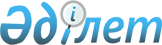 Қармақшы аудандық мәслихатының кейбір шешімдерінің күші жойылды деп тану туралыҚызылорда облысы Қармақшы аудандық мәслихатының 2018 жылғы 28 желтоқсандағы № 223 шешімі. Қызылорда облысының Әділет департаментінде 2018 жылғы 29 желтоқсанда № 6627 болып тіркелді
      "Қазақстан Республикасындағы жергілікті мемлекеттік басқару және өзін-өзі басқару туралы" Қазақстан Республикасының 2001 жылғы 23 қаңтардағы Заңының 7-бабының 5тармағына және "Құқықтық актілер туралы" Қазақстан Республикасының 2016 жылғы 6 сәуірдегі Заңының 27-бабына сәйкес Қармақшы аудандық мәслихаты ШЕШІМ ҚАБЫЛДАДЫ:
      1. Қармақшы аудандық мәслихатының келесі шешімдерінің күші жойылды деп танылсын:
      1) "Отын сатып алу үшін әлеуметтік көмек көрсету туралы" Қармақшы аудандық мәслихатының 2014 жылғы 30 маусымдағы № 187 шешімінің (нормативтік құқықтық актілердің мемлекеттік тіркеу Тізілімінде 4737 нөмірімен тіркелген, аудандық "Қармақшы таңы" газетінің 2014 жылғы 5 тамызда жарияланған);
      2) "Отын сатып алу үшін әлеуметтік көмек көрсету туралы" Қармақшы аудандық мәслихатының 2014 жылғы 30 маусымдағы №187 шешіміне өзгеріс енгізу туралы" Қармақшы аудандық мәслихатының 2015 жылғы 3 наурыздағы № 243 шешімінің (нормативтік құқықтық актілердің мемлекеттік тіркеу Тізілімінде 4923 нөмірімен тіркелген, аудандық "Қармақшы таңы" газетінің 2015 жылғы 25 сәуірде жарияланған).
      2. Осы шешім алғашқы ресми жарияланған күнінен бастап қолданысқа енгізіледі.
					© 2012. Қазақстан Республикасы Әділет министрлігінің «Қазақстан Республикасының Заңнама және құқықтық ақпарат институты» ШЖҚ РМК
				
      Қармақшы аудандық мәслихатының
кезектен тыс 30-сессиясының төрағасы

Н.Пірмантаев

      Қармақшы аудандық мәслихатының
хатшысы

М.Наятұлы
